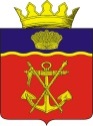 АДМИНИСТРАЦИЯКАЛАЧЕВСКОГО МУНИЦИПАЛЬНОГО  РАЙОНА ВОЛГОГРАДСКОЙ ОБЛАСТИ                                    П О С Т А Н О В Л Е Н И Еот  «16» мая 2018 г. № 381О внесении измененийи дополненийв постановление администрации Калачевского муниципального района от 17.01.2018 № 12 «Об утверждении плана мероприятий («дорожной карты») «Изменения в отраслях социальной сферы, направленные на обеспечение доступности дошкольного образования для детей в возрасте от 2 месяцев до 3 летв Калачевском муниципальном района Волгоградской области»В целях реализации поручений Президента Российской Федерации по итогам заседания Координационного совета по реализации Национальной стратегии действий в интересах детей и в  целях наиболее полного обеспечения к2020 годудоступности дошкольного   образования   для детей в   возрасте  от  2 месяцев  до  3  лет,   администрацияКалачевского муниципального района п о с т а н о в л я е т:

1. Внести изменения в строку 5. графы 4 таблицы 1 «Целевые показатели плана мероприятий» «Изменения в отраслях социальной сферы, направленные на обеспечение доступности дошкольного образования для детей в возрасте от 2 месяцев до 3 лет в Калачевском муниципальном районе Волгоградской области», количество мест заменить на 40.2.  В  строке 5.1. графы 4 таблицы 1 количество мест заменить на 20. 3.Дополнить  таблицу 2 «Основные мероприятия, направленные на повышение эффективности и качества реализации плана мероприятий» строкой 4 следующего содержания 4.Настоящее постановление  подлежит официальному опубликованию.5. Контроль исполнения   настоящего постановления оставляю за собой.  
Глава Калачевского  муниципального района                   П.Н. Харитоненко4.Открытие первой младшей группы на базе муниципального казенного дошкольного образовательного учреждения «Детский сад № 6 «Радуга» г. Калача-на-Дону» Волгоградской областиЗаведующий МКДОУ «Детский сад № 6 «Радуга» г. Калача-на-Дону»2018 годОбеспечение услугами дошкольного образования 20 детей в возрасте до 3 лет